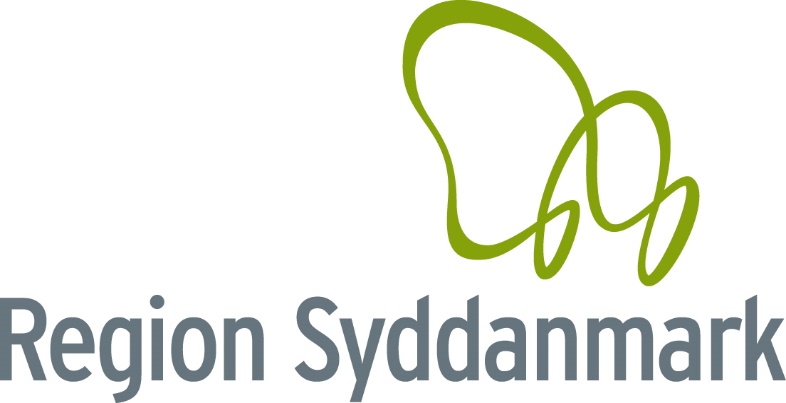 Paradigme for drifts- og vedligeholdelsesvejledning(Institution)Senest ajourført den 14. oktober 2008INDLEDNINGFormålet med nærværende paradigme er at give retningslinjer for udarbejdelse af drifts- og vedligeholdelsesvejledning ved nye byggerier til brug for rådgivende arkitekter og ingeniører, der arbejder for Region Syddanmark.Efterfølgende skitse illustrerer strukturen af drifts- og vedligeholdelsesvejledningen som omfatter:Mappe A – Basismappen – omfatter:Generelle bygningsoplysningerBygningsdels- og anlægskortDriftsinstruktion med checkskemaer og fejlfindingsskemaer mv.Mappe B - TegningsmaterialeOmfatter al tegningsmateriale, også leverandørtegningerMappe C - KvalitetssikringsmaterialeOmfatter dokumentation, som bør bevares til efter 5-års periodenMappe D - BilagsmaterialeOmfatter væsentlig byggesagsdokumentation som fx udbudsdokumenter, rettelsesblade, kontrakter, aftaler, byggemødereferater, tilsynsnotater og myndighedskorrespondance samt dokumentation fra leverandører som fx produktspecifikationer
Paradigmet er udarbejdet således, at al kursivskrift er vejledning, der ikke er en del af drifts- og vedligeholdelsesvejledningen. Den færdige vejledning skal efter bygherrens godkendelse afleveres personligt til institutionens driftsansvarlige af rådgiveren, som samtidig skal instruere denne i brugen af materialet.Den af rådgiveren udarbejdede vejledning afleveres til bygherren som et word-dokument.Tegninger afleveres i digital form i ”som udført” -kvalitet i overensstemmelse med rådgivningsaftalen og Cad-manualen.Øvrigt materiale afleveres så vidt muligt digitalt.Generelle bygningsoplysninger indledes med følgende indholdsfortegnelse. 1. Generelle bygningsoplysningerINDHOLDSFORTEGNELSE1. 	GENEREL BESKRIVELSE	BeliggenhedDen korrekte adresse på bygninger/institutioner.FunktionBygningens/institutionens formål og funktion.BygningsmassenDet samlede antal bygninger og deres funktion (fx værksted,
beboelse, garage og lign.).1.4	Adgangsveje, terrænforhold
Adgangsveje fra og til bygninger/institutioner, terrænforhold, 
P-pladser m.v. beskrives.1.5	Bygningsdelsbeskrivelse1.5.1	(1) Bygningsbasis1.5.2	(2) Primære bygningsdele1.5.3	(3) Kompletterende dele1.5.4	(4) Overflader1.5.5	(5) Vvs-installationer1.5.6	(6) El- og mekaniske anlæg1.5.7	(7) Inventar(8) Øvrige bygningsdeleMeget kort og sammenfattende beskrivelse af de enkelte 
bygningsdeleSTAMOPLYSNINGER2.1	Bygningsdata2.1.1	Ejerforhold2.1.2	Beliggenhed2.1.3	Opførelsesår2.1.4	Arealer2.1.5	BBR-skema2.2	Navnelister2.2.1	TeknikereEntreprenørerForsyningsselskaberNavne, adresser og telefon2.3	Myndigheder, godkendelser2.3.1	Bygningsmyndighed2.3.2	BrandmyndighedArbejdstilsynetNavne, adresser og telefon2.4	Diverse2.4.1	Låsesystem2.4.2	Varmetabsramme2.4.3	FarveplanServiceaftalerRUMOVERSIGTFor hvert rum angives rummets størrelse og funktion.	2. Bygningsdels- og anlægskortBygningsdels- og anlægskortene indeholder alle relevante oplysninger om de enkelte bygningsdele og de enkelte anlægs tekniske data, funktion, fabrikat samt drift og vedligehold.Bygningsdelskort er betegnelsen for de oplysninger, der er for konstruktioner.Anlægskort er betegnelsen for de oplysninger, der er for installationer.De er opbygget efter samme paradigme dog med den variation, at for anlægskortene er vedligeholdelse og tekniske data ofte angivet i skemaform.

Bygningsdels- og anlægskort indledes med indholdsfortegnelse. Paradigmer og eksempler på bygningsdels- og anlægskort er vist på side 14-29.Bygningsdels- og anlægskort indledes med indholdsfortegnelsenINDHOLDSFORTEGNELSE 	BygningsbasisBygningsbasis, terrænForberedt grundByggegrube inkl. afstivningSpunsvæggePælefundamenter og brøndfundamenterFundamenter i terrænFriFundamenter, bygningLinjefundamenterPunktfundamenterPladefundamenterTerrændæk, bygningTerrændæk, kældreTerrændæk, i terrænniveauFriFriFriFriBygningsbasis bygning, øvrigeKanaler under terrændækGruber og sumpe	Primære, bygningsdele(20)	Primære bygningsdele, terrænSekundære bygningerHegnsmureStøttemureTeknikgange i terræn inkl. rørbroer og tunnelerFodgængerbroer, viadukter mm.Trapper og ramper i terrænIndholdsfortegnelse fortsat …(21)	Ydervægge, primære bygningsdeleKælderydervæggeLyskasserYdervægge(22)	Indervægge, primære bygningsdeleKælderindervæggeIndervægge, ekskl. kælderindervæggeSkaktvægge, skorstensvanger, installationsskakte mm.Skakte for elevatorer(23)	Dæk, primære bygningsdeleKælderdæk og krybekælderdækEtagedækTagdæk. Særlige dæk under opbyggede tage(24)	Trapper og ramper, primære bygningsdeleKældertrapper, udvendigeTrapper, udvendigeTrapper, indvendigeRamper, udvendigeRamper, indvendigeFaste stiger(25)	Fri(26)	Altaner og altangange, primære bygningsdeleAltaner og altangange, udkragedeAltaner og altangange, fritliggendeAltaner og altangange, påhængteAltaner og altangange, fritstående(27)	Tage, primære bygningsdeleTagværkerBaldakiner og overdækninger(28)	Primære bygningsdele bygning, øvrige	Kompletterende bygningsdele(30)	Kompletterende bygningsdele, terrænKomplettering sekundære bygningerHegnKomplettering trapper, ramper mm. i terrænIndholdsfortegnelse fortsat …(31)	Ydervægge, kompletteringKælderydervægge, kompletterende dele (døre, vinduer mm.)Døre, ydervæggePorte, ydervæggeVinduer, ydervæggeSolskærme, skodder, gitre mm.Sålbænke, inddækninger mm.(32)	Indervægge, kompletteringDøre, indervæggeLuger, lemme og vinduerBevægelige indervæggeIndfatninger, fodpaneler og fendere(33)	Dæk, kompletteringOpbyggede gulveSvømmende gulveLemme, riste, måtterammer mm.Sokler til maskiner mm.(34)	Trapper og ramper, kompletteringGelændere og rækværker, udvendige Gelændere og rækværker, indvendigeRiste, måtterammer mm.(35)	Lofter, kompletteringNedhængte lofterPåbyggede lofter(36)	Altaner, kompletteringRækværker, brystninger(37)	Tage, kompletteringKviste mm.Ovenlys og røglemmeSolskærme til ovenlysSnefang, rækværker, afskærmninger mm.Inspektionslemme, døre mm.Tagudhæng, vindskeder, sternbrædder og inddækninger (38)	Kompletterende bygningsdele bygning, øvrigeIndholdsfortegnelse fortsat …	Overfladebygningsdele(40)	Terræn, belægningerOverflade, sekundære bygningerStier, belægningerVeje, parkeringsarealer, belægningerOpholdsarealer, belægningerSports- og havearealer, belægningerTrapper og ramper i terræn, overfladerArealer for beplantning(41)	Udvendige vægoverfladerKælderydervægge, udvendige overfladerKælderydervægge kompletterende dele, overfladerYdervægge, udvendige overfladerYdervægge kompletterende dele, overflader(42)	Indvendige vægoverfladerIndvendige vægoverfladerIndervægge kompletterende dele, overflader(43)	Dæk og gulve, overfladerTerrændæk, overfladerEtagedæk, overflader(44)	Trapper og ramper, overfladerKældertrapper og kælderramper, udvendige, overfladerTrapper, udvendige, overfladerTrapper, indvendige, overfladerRamper, udvendige, overfladerRamper, indvendige, overflader(45)	Lofter, overflader(46)	Altaner, overflader(47)	Tage, overflader(48)	Overflader bygning, øvrigeIndholdsfortegnelse fortsat …	VVS-anlæg(50)	VVS-anlæg, terrænAfløb, stikledninger og overfladeafvandingDrænledningerVand, stikledninger, brandhaner, vandposteNaturgas, stikledningerFjernvarme, stikledningerTanke for olie og gas(51)	Affald(52)	Afløb og sanitetAfløb under bygning (ud til nærmeste brønd eller ledning)Dræn under bygning (omfangsdræn)Faldstammer, afløbsskåleTagrender og nedløbForbrugsanlæg (vaske, vaskemaskiner, opvaskemaskiner, brusekabiner, klosetter m.m. inkl. tilhørende armaturer for vand)(53)	Vand (koldt/varmt vand, behandlet vand)Forsyningsanlæg (målere, beholdere mm.)Distributionsanlæg (rør, diverse ventiler mm.)Forbrugsanlæg (diverse aftapningsventiler o.l. uden tilknytning til fast afløbsgenstand)(54)	Luftarter (gas, trykluft, vakuum, damp)Forsyningsanlæg (kompressorer, beholdere, målere, pneumatisk styring mm.)Distributionsanlæg (rør, ventiler mm.)Forbrugsanlæg (armaturer, gasradiatorer mm.)(55)	KølingForsyningsanlæg (aggregater mm.)Distributionsanlæg (rør, ventiler mm.)Forbrugsanlæg (fordampere, køleflader, regulering, automatik mm.)Indholdsfortegnelse fortsat …(56)	Varme (vand, damp, kondens, hedt olie)Forsyningsanlæg (kedler, varmevekslere, målere mm.)Distributionsanlæg (rør, ventiler mm.)Forbrugsanlæg (varmeflader, varmeventilatorer, lokal automatik og regulering mm.)(57)	VentilationsanlægForsyningsanlæg (ventilationscentraler mm.)Distributionsanlæg (rør, regulering mm.)Forbrugsanlæg (armaturer, emhætter, aftrækshætter mm.)(58)	VVS-anlæg, bygning, øvrigeSprinkleranlægVandrensningsanlægSpecialanlæg for væsker	El- og mekaniske anlæg(60)	Terræn, el- og mekaniske anlægStikledninger uden for bygningenVej- og pladsbelysningsanlæg(61)	Fri(62)	HøjspændingsanlægForsyningHovedfordelingMaskiner og maskinanlægEl-tekniske anlægSekundære højspændingsanlæg(63)	Lavspændingsanlæg ForsyningHovedfordelingMaskiner og maskinanlægEl-tekniske anlægBelysningsanlægEl-varmeEl-apparater(64)	Elektronik og svagstrømsanlægKommunikationsanlægDataanlægInformationsanlægSikringsanlægProceskontrolanlægIndholdsfortegnelse fortsat …(65)	Fri(66)	TransportanlægElevatorerRullende trapperTransportbåndRørpostanlæg(67)	Mekaniske anlæg, øvrige(68)	El-anlæg bygning, øvrige	Inventar(70)	Inventar, terrænTekniske inventarenheder, P-automater mm.Tavler, skilte og skærmeOpbevaring, affaldsstativer, cykelstativer, postkasser mm.BordmøblerSiddemøbler(71)	Tekniske inventarenhederAutomater for mad, drikke, sæbe mm.Løse lamperBrandslukningsudstyr(72)	Tavler, skilte og skærmeSkilteSpejleAV-udrustning, tavler, projektorskærme(73)	OpbevaringsmøblerHylderSkabe og skuffemøblerKøkkenskabeToiletskabe(74)	BordmøblerBordpladerArbejdsbordeBorde til ophold og hvile(75)	SiddemøblerStole, bænke mm. til arbejdsbrugStole, bænke, sofaer mm. til ophold og hvileIndholdsfortegnelse fortsat …(76)	LiggemøblerSengemøbler til alm. boligerSengemøbler til institutioner mm.(77)	Boligtekstiler og afskærmningGardiner og forhængGulvtæpper og måtterPersiennerSkærmvægge(78)	Øvrigt inventarØvrigt inventarSpecialinventarBygningsdels- og anlægskortene udarbejdes efter nedenstående paradigme.SfB nr.	Navn på gruppeNavn på specifik bygningsdelEventuel kort overordnet beskrivelse af bygningsdelen/anlægget.LokaliseringAngivelse af hvor anlægget/bygningsdelen er placeret. Kan evt. suppleres med en skitse eller henvisning til driftstegning, der viser bygningsdelens/anlæggets placering.BeskrivelseBeskrivelse af bygningsdelens/anlæggets opbygning, funktioner m.v.Nøje beskrivelse af bygningsdelen/anlægget evt. ved hjælp af foto.Ved udarbejdelse af anlægskort tages farvefotos af de enkelte anlægsdele med nummerangivelse.Vedligeholdelse og tekniske dataBeskrivelse af bygningsdelens/anlæggets tekniske data, fabrikat samt drift og vedligeholdelse. Beskrivelsen udføres bl.a. under hensyntagen til bygningsdelens funktion samt normalt anvendt praksis. Herunder dimensioneringskrav.For hovedgrupperne 5 (VVS-anlæg) og 6 (El- og mekaniske anlæg) kan det være hensigtsmæssigt at lave anlægskort i skemaform.HenvisningerHer anføres henvisninger til projektmateriale og evt. detaljerede vedligeholdelsesvejledninger samt diverse vejledninger, produktblade m.v. placeret i mappe D, 
Bilagsmateriale.(21)	Ydervægge, primære bygningsdeleYdervægLokaliseringAlle ydervægge i bygning B samt ydervæg mod øst og vest i bygning C.Beskrivelse hulmur med facade som delvis blank- eller malet mur og bagmur af helvægselement.Facadesten:	 teglsten, rosé blødstrøgne, mørke	HELLIGSØ TEGLVÆRK, type 2.4.05 A00MOpmuringsmørtel:	Kalk/cementmørtel 50/50Fugemørtel:	Kalk/cementmørtel 50/50Sålbænke:	 glat PORTU SKIFERFacademaling:	SKALCEM 100, hvid murcement 	maling fra fa. SKALFLEXBagmur: 	 helvægselement af klinkebeton 	fra FIBOMENTHulmursisolering:	 Rockwool Super A-Murbatts.Vedligeholdelse og tekniske dataEmne:	Behandling	Interval, årFacademur	Eftersyn, evt. løse fuger udskiftes	5Facademaling	Afbørstning og maling	4HenvisningerTegningsmateriale, Mappe C	Facadetegning nr. xxBilag, Mappe B 		Bilag nr. 21.1(31)	Ydervægge, kompletteringVinduer og udvendige døre af træLokaliseringPlaceret i facaden i bygning A,B og CBeskrivelseFabrikat	Svend Andresen A/S	Axel Gruhns Vej 10, 8270 Højbjerg, tlf. 86272910Karme og rammer:	Vakuum impr. fyrGlaslister, bundfalse:	AluminiumBundstykke, døre:	Rustfri stål m. bevægelig anslagsskinneOverfladebehandling:	LARCO'S Træbeskyttelsessystem DK-2/5 150 til 	industriel overfladebehandlingFarver:	Vinduer og karme til udv. døre: LARKO 8109 (RAL 9002)	Rammer til udv. døre: LARCO 5868 (RAL 3007)Beslag:	jf. 4.4 Beskrivelse, pos.15.202Glas:	LavenergiruderGodkendelse:	DVK (Dansk Vindues Kontrol)Fuger:	Udvendig: ARBOKOL 1000 polysulfid fugemasse, grå.Indvendig: 	ARBOCRYLIC Acrylic polymer fugemasseVedligeholdelse og tekniske dataEmne:	Behandling	Interval, årKarme og rammer:	Rengøring	1	Afslibes og behandles som	LARCO DK-5 154 (plastalkyd)	6Glaslister af træ:	Eftersyn/pletreparation	3Bundstykke, døre:	Bevægelige anslagsskinner renses/støvsuges	og smøres. Evt. defekte fjedre udskiftes.	1 md.Beslag:	Rengøring, justering og smøring	1Tætningslister:	Rengøres og smøres med silikone	1Fuger:	Eftersyn/reparation/udskiftning	3/?/20HenvisningerBilag, Mappe D, rigtig vedligeholdelse af døre og vinduer af træ	Bilag 31.1
Bilag, Mappe D, LARCO produktinformation DK-5 træbeskyttelse	Bilag 31.2Bilag, Mappe D, ARBOKOL Polysulfid fugemasse	Bilag 31.3Bilag, Mappe D, ARBOCRYLIC Akrylic polymer fugemasse	Bilag 31.4Bilag, Mappe D, Driftsvejledninger for fuger	Bilag 31.5Tegningsmateriale, Mappe B, facadetegning	Tegn. nr. xxTegningsmateriale, Mappe B, detaljetegninger	Tegn. nr. xx(42)	Indvendige vægoverfladerWall-glass beklædning og plastmalingLokaliseringAlle indervægge i bygning A og B.	BeskrivelseBund:	Fuldspartlet og grundetWallglass:	Flügger 2299Glasvævsgrunder:	HYGROS Glasvævsgrunder 7870Maling:	1 gang strygning med HYGROS Vægmaling 7852, glans 5	Lyse vægge:	Slutstrygning med HYGROS Vægmaling 7858, glans 15	Farvede vægge:	Slutstrygning med DYRUPS Akryl Plast Maling 6200Vedligeholdelse og tekniske dataEmne:	Behandling	Interval, årVægge:	Afvaskning med grundrens/vand 1.20	Efterrep. med gipsfiller	Strygning med akrylplastmaling, glans 15	Farver i henhold til farveplan, bilag?HenvisningerBilag, Mappe B, Farveplan		Bilag 42.1Bilag, Mappe B, HYGROS Glasvævsgrunder 7870	Bilag 42.2Bilag, Mappe B, HYGROS Vægmaling 7852	Bilag 42.3Bilag, Mappe B, HYGROS Vægmaling 7858	Bilag 42.4Bilag, Mappe B, DYRUPS Akryl Plast Maling 6200	Bilag 42.5(50)	VVS-anlæg, terrænUnder Vvs-tekniske installationer i terræn regnes kloakanlægget, der betjener det samlede bygningskompleks bestående af i alt 6 bygninger samt et redskabs- og cykelskur. Bygningerne er i ét plan med undtagelse af fælleshuset, der tillige har fuld kælder.KloakanlægKloakanlægget er udført som separat system dvs. ét afløbssystem for spildevand og ét for regn- og drænvand. Begge anlæg er med naturligt fald sluttet til det offentlige kloaksystem og kræver ingen vedligeholdelse med undtagelse af den til regn- og drænvandssystemet tilsluttede pumpebrønd.LokaliseringPumpebrønden er beliggende i asfalteret areal ca.  fra fælleshusets øst gavl. Kloakanlæggets omfang og placering, herunder brønde i terræn fremgår af ingeniørtegning nr. 501.BeskrivelsePumpebrønden modtager tilløb fra omfangsdræn og dræn under kældergulvet samt fra gulvafløb for regnvand i udvendig kælderskakt ført gennem Ø  brønd med sandfang og vandlås inden indløb i pumpebrønden.Fra 1980 til 1987 var der kun 1 pumpe. I 1987 ændret til 2 pumper.Pumpebrønden er af Ø  betonbrøndringe og ca.  dyb. Brønden afsluttes øverst med Ø  skæv kegle og jerndæksel. Der er installeret 2 stk. dykkede grundvandspumper tilsluttet et fælles trykrør af stål. Trykrøret er i ca.  dybde under terræn ført ud af brønden og tilsluttet PVC-rør, der fører til den nærmeste regnvandsgennemløbsbrønd (ca.  i nordøstlig retning).Vedligeholdelse og tekniske dataHenvisningerDer henvises til følgende ingeniørtegninger placeret i mappe B, Tegningsmateriale, mærket INGENIØRTEGNINGER:501, 502, 503, 504, 505, 506 og 507.Desuden henvises til følgende bilag placeret i mappe D, Bilag.Bilagsnr.: 50.1, 50.2, 50.3(55)	Køling	KølemaskineLokaliseringKølemaskine er placeret i teknikrum 4.107.Kølelofter er placeret i EDB-rum.BeskrivelseKompressor i teknikrum 4.107, afkøler via væskefyldte rør, kølelofter i de respektive EDB-rum. Start, stop og indstillinger sker uafhængigt i hvert rum via betjeningspanel.Vedligeholdelse og tekniske dataHenvisninger(63)	LavspændingsanlægHovedtavleInstitutionen er tilsluttet TRE-FOR’s forsyningsnet i området.Der er installeret hovedtavle i bygning D og undertavler i bygning A og i bygning B samt gruppetavle i bygning C.LokaliseringEl stikledningen for hele institutionen er indført i teknikrum i bygning D, hvor hovedtavlen er placeret.Derfra er fremført interne forsyningsledninger frem til teknikrum i kælder i bygning A og bygning B samt til gruppetavle i rum nr. 42 bryggers i bygning C.BeskrivelseHovedtavlen indeholder forsikring (tarifsikring) og elmåler for hele institutionens elforsyning. Desuden er der afbrydere og forsikringer for elforsyningen til bygning A, B og C.I hovedtavlen er bl.a. installeret kontaktur for tænd/sluk af udvendig belysning på fællesarealer.Diverse sikringsgrupper og tilhørende relæer er tydeligt opmærket på tavler, grupper og El tegninger.NB! Enkelte opmærkninger og tilsvarende beskrivelse på de oprindelige El tegninger er ikke i overensstemmelse med senere ændringer af installationer.Vedligeholdelse og tekniske dataVedligeholdelse og tekniske dataVedligeholdelse og tekniske dataVedligeholdelse og tekniske dataHenvisningerDer henvises til følgende ingeniørtegninger placeret i mappe B, Tegningsmateriale, Ingeniørtegninger:Nr. , 109 B, 110, 111, 115 og 116.Desuden henvises til følgende bilag placeret i mappe D, Bilag:Bilagsnr.: 63.1, 63.2, 63.3(64)	Elektronik og svagstrømsanlægCTS-anlægLokaliseringAnlægget er til overvågning og delvis styring af varme og ventilation.Anlægget er placeret i rum 1.123.Anlæg U1: Anlægget er placeret på tag i vestfløj. Det betjener toiletter i VUC.Anlæg U2: Anlægget er placeret på tag i østfløj. Det betjener toiletter.Anlæg U3: Anlægget er placeret på tag i østfløj. Det betjener emhætte i køkken.Anlæg U4: Anlægget er placeret på tag i vestfløj. Det betjener kemiskabe i fysik.Anlæg U5: Anlægget er placeret på tag i vestfløj. Det betjener kemiskab i fysik og depot samt sugearme fra lærerbord.Anlæg U6: Anlægget er placeret på tag i vestfløj. Det betjener sugearme i fysik/kemi.Anlæg U7: Anlægget er placeret på tag i vestfløj. Det betjener sugearme i biologi.Anlæg U8: Anlægget er placeret på tag i vestfløj. Det betjener stinkskab i fysik/kemi.BeskrivelseCTS-anlægget giver mulighed for at aflæse følgende målere:BrugsvandKoldt vandVarmtvandsbeholderKoldtvandshovedmålerVarmeanlægVarmemålere til radiatoranlægHovedvarmemålerVentilationsanlægVarmemåler på ventilationsanlæg 1, 2 og 3.Anlæg 1: Dette anlæg er placeret i teknikrum 4.127 på taget og betjener xxx.Anlæg 2. Dette anlæg er placeret i teknikrum 3.309 på 2. sal i øst fløj og betjener xxx.Anlæg 3. Dette anlæg er placeret med indblæsningsdelen i teknikrum 1.429 i stueetage, og udsugningsdelen i teknikrum 3.118 på 2. sal i vest fløj og betjener xxx.Vedligeholdelse og tekniske dataHenvisninger(66)	TransportanlægElevatorerDer er kun en elevator i bygningen som er placeret ved hovedindgangen.LokaliseringFoyer.BeskrivelseElevatoren måler 1,5m x 1,5m og er udstyret med alarm som ringer hos pedel og hos servicefirmaet.Fabrikat: Otis A/S, Klamsagervej 24, 8230 ÅbyhøjType: 38 NE 2754. Vedligeholdelse og tekniske dataDagligt eftersyn af brugeren.Månedligt eftersyn af leverandør eller af en anden af arbejdstilsynet anerkendt sagkyndig. Arbejdstilsynet godkender hvert andet år.HenvisningerDer henvises til følgende detaljetegninger placeret i mappe B, Tegningsmateriale,603, 604 og 607Desuden henvises til følgende bilag placeret i mappe D, Bilag.Bilagsnr.: 66.13. DriftsinstruktionINDHOLDSFORTEGNELSE	AfsnitOversigt over tekniske installationer	1Oversigtstegninger (driftstegninger)	2Checklister	3Anvisninger	4Adresse- og telefonliste	5Lovpligtige og andre eftersyn	61.	Oversigt over tekniske installationerOmfanget af de i institutionens bygning(er) installerede tekniske installationer i hovedgrupperne (5) VVS-anlæg og (6) El- og mekaniske anlæg, som omtalt og beskrevet i Bygningsdels- og anlægskort, beskrives ganske kort på 2 eller 3 sider.2.	Oversigtstegninger (driftstegninger)Her indsættes:Situationsplan med stikledninger fra diverse forsyningsselskaber indtegnet (A4)Grundplaner af alle etager med rumnumre (kun stregtegninger) (A4)Diverse tegninger fra forsyningsselskaberne vedrørende ledningsplaceringer (A4)3. 	ChecklisterDe efterfølgende checklister er forudsat anvendt til en systematisk gennemgang af de tekniske installationer for så tidligt som muligt at opdage eventuelle fejl eller svigt samt sikre en regelmæssig pasning af anlægsdelene, således at omkostningerne ved defekter minimeres, og unødvendigt energiforbrug undgås.Checklisterne anvendes efter det aktuelle behov.Anvisningen på gennemførelsen af checklisternes aktiviteter findes i afsnit 4 under Anvisninger.For detailoplysninger vedrørende de enkelte anlæg henvises til anlægskort i afsnittet Bygningsdels- og anlægskort.Checklisterne er udformet, således at eftersyn starter i teknikrum.Checkliste oversigtDette skema er en totaloversigt over alle aktiviteter og tidsintervaller for disses udførelse.4.	AnvisningerNærværende afsnit indeholder primært anvisninger på udførelsen af de i checklisterne (afsnit 3) nævnte aktiviteter.Desuden omtales komponenternes funktion m.m. fx elektrolyse, vejrkompensator og trykdifferensregulator m.fl.Andre relevante forhold, såsom kontrol af gennemsnitsafkøling af fjernvarmevand, lovbegrænsninger vedrørende indgreb i de installerede lavspændingsanlæg m.m. skal også beskrives.5. 	Adresse- og telefonlisteI dette afsnit oplistes navn, adresse og telefonnummer for de relevante forsyningsselskaber samt for eventuelle servicefirmaer, med hvem der er aftaler om service- og vedligeholdelsesordninger af anlæg og komponenter.6.	Lovpligtige og andre eftersynHer nævnes såvel de lovpligtige som "frivilligt" indgåede aftaler om eftersyn samt intervaller for disse. Navn på servicefirma nævnes.Der kan fx være tale om elevatoreftersyn, brandmaterieleftersyn, ELO/EMO, brændereftersyn. skorstensfejer, svømmebassiner, branddøre, elinstallationer, VVS-installationer, brandtekniske forskrifter og tekniske hjælpemidler.Vejledning om kravene om lovpligtige eftersyn kan findes på Arbejdstilsynets hjemmeside.	TegningsmaterialeTegningerne opdeles eksempelvis i følgende grupper:ArkitekttegningerKonstruktionstegningerInstallationstegninger – vvsInstallationstegninger – elInstallationstegninger - ventilationLandskabsarkitekttegningerLeverandørtegningerog anbringes i det nødvendige antal mapper.Der indledes med følgende indholdsfortegnelse INDHOLDSFORTEGNELSEForrest i hver mappe, hvor tegningerne er anbragt, indsættes en komplet tegningsfortegnelse.Ved komplet tegningsfortegnelse forstås en fortegnelse over samtlige tegninger:Arkitekttegninger, konstruktionstegninger, installationstegninger – vvs, installationstegninger – el, landskabsarkitekttegninger, leverandørtegninger og driftstegninger.ArkitekttegningerTegningsfortegnelse, kompletKonstruktionstegningerTegningsfortegnelse, kompletInstallationstegninger – vvsTegningsfortegnelse, kompletInstallationstegninger – elTegningsfortegnelse, kompletInstallationstegninger – ventilationTegningsfortegnelse, kompletLandskabsarkitekttegningerTegningsfortegnelse, kompletLeverandørtegningerTegningsfortegnelse, komplet	KvalitetssikringsmaterialeNærværende afsnit i mappe C - Kvalitetssikringsmateriale - er en del af drifts- og vedligeholdelsesvejledningen.Kvalitetssikringsmaterialet anvendes i 5-års ansvarsperioden, herunder under 5-års eftersynet.Kvalitetssikringsmaterialet bør således ikke omfatte materiale, der har betydning for driften ud over den 5-års ansvarsperiode, fx udbudsdokumenter, rettelsesblade, myndighedskorrespondance, dokumentation fra leverandører, fx produkt specifikationer og indreguleringsrapporter.Hvis der er plads på institutionen kan det under alle omstændigheder anbefales at opbevare kvalitetssikringsmaterialet i sin helhed eller i uddrag (fx fotos der viser opbygning af skjulte bygningsdele) efter udløbet af den 5-års ansvarsperiode.Der indledes med følgende indholdsfortegnelse INDHOLDSFORTEGNELSE	RådgivningskontraktProjekteringsmødereferatProjektgranskningUdbudsmaterialeTilsynsplanTilsynsdokumentationEntreprisekontraktKopi af sikkerhedsstillelseProjektgennemgangsmødereferatByggemødereferatAftalesedlerKontrolplaner fra entreprenørKontroldokumenter fra entreprenørAfleveringsprotokol1-års afleveringsprotokol5-års afleveringsprotokolINDHOLDSFORTEGNELSEBilag hørende til Generelle bygningsoplysninger	Byggetilladelse	Bilag nr. 1.1Bilag hørende til Bygningsdels- og anlægskortArbejdsbeskrivelse (udbudsmateriale)	Bilag nr. 2.1Tekniske beregninger	Bilag nr. 2.2Statiske beregninger	Bilag nr. 2.3Kompletterende bygningsdele, terrænYdervægge, kompletteringIndervægge, kompletteringDæk, kompletteringTrapper og ramper, kompletteringLofter, kompletteringAltaner, kompletteringTage, kompletteringKompletterende bygningsdele bygning, øvrige40	Terræn, belægningerUdvendige vægoverfladerIndvendige vægoverfladerDæk og gulve, overfladerTrapper og ramper, overfladerLofter, overfladerAltaner, overfladerTage, overfladerOverflader bygning, øvrige50	VVS-anlæg, terrænAffaldAfløb og sanitetVand (koldt/varmt vand, behandlet vand)	Fx blandingsbatteri, produktblad	Bilag nr. 53.1Luftarter (gas, trykluft, vakuum, damp)KølingVarme (vand, damp, kondens, hedt olie)	Indreguleringsrapport	Bilag 56.1VentilationsanlægVVS-anlæg, bygning, øvrige60	Terræn, el- og mekaniske anlæg62	HøjspændingsanlægLavspændingsanlægElektronik og svagstrømsanlæg66	TransportanlægMekaniske anlæg, øvrigeEl-anlæg bygning, øvrige70	Inventar, terrænTekniske inventarenhederTavler, skilte og skærmeOpbevaringsmøblerBordmøblerSiddemøblerLiggemøblerBoligtekstiler og afskærmningØvrigt inventarAnlægstypeKloakanlæg (Pumpebrønd)Kloakanlæg (Pumpebrønd)Kloakanlæg (Pumpebrønd)Kloakanlæg (Pumpebrønd)Anlægsnr.Install.dato1987198719871987PlaceringI terræn (ved fælleshusets øst gavl)I terræn (ved fælleshusets øst gavl)I terræn (ved fælleshusets øst gavl)I terræn (ved fælleshusets øst gavl)BetjenerDrænledninger under og omkring fælleshuset samt afløb for regnvand i kælderskakten.Drænledninger under og omkring fælleshuset samt afløb for regnvand i kælderskakten.Drænledninger under og omkring fælleshuset samt afløb for regnvand i kælderskakten.Drænledninger under og omkring fælleshuset samt afløb for regnvand i kælderskakten.Beskrivelse og tekniske data(dimensioneringsdata)2 stk. dykpumper "parallelt" monteret på samme trykrør. Pumperne er fast monteret på trykrøret.El-tavle for pumperne er installeret i teknikrummet. Se foto under gruppe (56), side 4. Tavlen har alarm og driftslamper samt driftsvælgerknap. (Der er kun visuel alarm, altså intet ringealarmanlæg.)2 stk. dykpumper "parallelt" monteret på samme trykrør. Pumperne er fast monteret på trykrøret.El-tavle for pumperne er installeret i teknikrummet. Se foto under gruppe (56), side 4. Tavlen har alarm og driftslamper samt driftsvælgerknap. (Der er kun visuel alarm, altså intet ringealarmanlæg.)2 stk. dykpumper "parallelt" monteret på samme trykrør. Pumperne er fast monteret på trykrøret.El-tavle for pumperne er installeret i teknikrummet. Se foto under gruppe (56), side 4. Tavlen har alarm og driftslamper samt driftsvælgerknap. (Der er kun visuel alarm, altså intet ringealarmanlæg.)2 stk. dykpumper "parallelt" monteret på samme trykrør. Pumperne er fast monteret på trykrøret.El-tavle for pumperne er installeret i teknikrummet. Se foto under gruppe (56), side 4. Tavlen har alarm og driftslamper samt driftsvælgerknap. (Der er kun visuel alarm, altså intet ringealarmanlæg.)KomponenterKomponenterKomponenterKomponenterKomponenterBetegnelseBetegnelseNr. foto/diagramFabrikatDataDykpumper (tysk fabrikat EMU for handlet af Thrige-Titan)Dykpumper (tysk fabrikat EMU for handlet af Thrige-Titan)3EMUtype KS8D380 V, 0,75 kW, 2900 omdr./mYdelse pr. pumpe 21 m³/h ved 1 mvs.4 m³/h ved 14 mvs.1 stk. pumpe skiftet i 19911 stk. pumpe skiftet i 1992Trykrør med kontraventiler og af SpærringsventilerTrykrør med kontraventiler og af Spærringsventiler15/4" galv. rør kontraventiler og afspærringsventiler.Afløbsrør fra pumpebrønd til gennem løbsbrøndAfløbsrør fra pumpebrønd til gennem løbsbrønd2Ø  PVC-rørAnlægstypeKøleanlægKøleanlægKøleanlægKøleanlægAnlægsnr.KØLKØLKØLKØLInstall.dato16.04.9916.04.9916.04.9916.04.99PlaceringTeknikrum 4.107Teknikrum 4.107Teknikrum 4.107Teknikrum 4.107BetjenerEDB-rumEDB-rumEDB-rumEDB-rumBeskrivelse og tekniske data(dimensioneringsdata)Via betjeningspanel i hvert EDB-rum startes køleanlægget (kompressoren).
Køleloftet afkøler luften i det berørte rum. Køleanlægget er dimensioneret efter følgende data:Via betjeningspanel i hvert EDB-rum startes køleanlægget (kompressoren).
Køleloftet afkøler luften i det berørte rum. Køleanlægget er dimensioneret efter følgende data:Via betjeningspanel i hvert EDB-rum startes køleanlægget (kompressoren).
Køleloftet afkøler luften i det berørte rum. Køleanlægget er dimensioneret efter følgende data:Via betjeningspanel i hvert EDB-rum startes køleanlægget (kompressoren).
Køleloftet afkøler luften i det berørte rum. Køleanlægget er dimensioneret efter følgende data:KomponenterKomponenterKomponenterKomponenterKomponenterBetegnelseBetegnelseNr. foto/diagramFabrikatDataKompressorKølelofterKompressorKølelofter12BockHITACHIAnlægstypeEl-tavle – bygning D – Hovedtavle.El-tavle – bygning D – Hovedtavle.El-tavle – bygning D – Hovedtavle.El-tavle – bygning D – Hovedtavle.Anlægsnr.1111Install.datoPlaceringI teknikrum i bygning D.I teknikrum i bygning D.I teknikrum i bygning D.I teknikrum i bygning D.BetjenerHele institutionen.Hele institutionen.Hele institutionen.Hele institutionen.Beskrivelse og tekniske data(dimensioneringsdata)I hovedtavlen er installeret diverse lysgrupper for bygning D, fælles afregningsmåler samt Forsikring for undertavler i bygning A og B og gruppetavle i bygning C.I hovedtavlen er installeret diverse lysgrupper for bygning D, fælles afregningsmåler samt Forsikring for undertavler i bygning A og B og gruppetavle i bygning C.I hovedtavlen er installeret diverse lysgrupper for bygning D, fælles afregningsmåler samt Forsikring for undertavler i bygning A og B og gruppetavle i bygning C.I hovedtavlen er installeret diverse lysgrupper for bygning D, fælles afregningsmåler samt Forsikring for undertavler i bygning A og B og gruppetavle i bygning C.KomponenterKomponenterKomponenterKomponenterKomponenterBetegnelseBetegnelseNr. foto/diagramFabrikatDataHovedtavleHovedtavleLK NES DominetteFabr.nr. 156 B 0365TRE-FORTRE-FORInstall.nr. 12548ElmålerElmåler1Måler nr. 36915Forsikringer (tarifsikringer)Forsikringer (tarifsikringer)23 x Kontaktur for udvendig belysningKontaktur for udvendig belysning3Sikringer for keramikovnSikringer for keramikovn4Forsikring og afbryder for bygning AForsikring og afbryder for bygning A53 x Forsikring og afbryder for bygning BForsikring og afbryder for bygning B63 x Forsikring og afbryder for bygning CForsikring og afbryder for bygning C73 x AnlægstypeEl-tavle – bygning A - UndertavleEl-tavle – bygning A - UndertavleEl-tavle – bygning A - UndertavleEl-tavle – bygning A - UndertavleAnlægsnr.2222Install.datoPlaceringRum nr. 02, teknikrum i kælder i bygning A.Rum nr. 02, teknikrum i kælder i bygning A.Rum nr. 02, teknikrum i kælder i bygning A.Rum nr. 02, teknikrum i kælder i bygning A.BetjenerBygning ABygning ABygning ABygning ABeskrivelse og tekniske data(dimensioneringsdata)Tavlen indeholder alle bygningens elgrupper, der er afmærket med tekstskilte. EnkelteAfmærkninger er ikke rettet i henhold til ændringer i installationerne.Tavlen indeholder alle bygningens elgrupper, der er afmærket med tekstskilte. EnkelteAfmærkninger er ikke rettet i henhold til ændringer i installationerne.Tavlen indeholder alle bygningens elgrupper, der er afmærket med tekstskilte. EnkelteAfmærkninger er ikke rettet i henhold til ændringer i installationerne.Tavlen indeholder alle bygningens elgrupper, der er afmærket med tekstskilte. EnkelteAfmærkninger er ikke rettet i henhold til ændringer i installationerne.KomponenterKomponenterKomponenterKomponenterKomponenterBetegnelseBetegnelseNr. foto/diagramFabrikatDataUndertavleUndertavleLK NES DominetteKontaktur for mekaniske udsugningsVentilatorerKontaktur for mekaniske udsugningsVentilatorer1Indeholder både døgn- og ugeur.AnlægstypeEl-tavle – bygning B - UndertavleEl-tavle – bygning B - UndertavleEl-tavle – bygning B - UndertavleEl-tavle – bygning B - UndertavleAnlægsnr.3333Install.datoPlaceringRum nr. 02, teknikrum i kælder i bygning B.Rum nr. 02, teknikrum i kælder i bygning B.Rum nr. 02, teknikrum i kælder i bygning B.Rum nr. 02, teknikrum i kælder i bygning B.BetjenerBygning BBygning BBygning BBygning BBeskrivelse og tekniske data(dimensioneringsdata)Tavlen indeholder alle bygningens elgrupper, der er afmærket med tekstskilte. Enkelte afmærkninger er ikke rettet i henhold til ændringer i installationerne.Tavlen indeholder alle bygningens elgrupper, der er afmærket med tekstskilte. Enkelte afmærkninger er ikke rettet i henhold til ændringer i installationerne.Tavlen indeholder alle bygningens elgrupper, der er afmærket med tekstskilte. Enkelte afmærkninger er ikke rettet i henhold til ændringer i installationerne.Tavlen indeholder alle bygningens elgrupper, der er afmærket med tekstskilte. Enkelte afmærkninger er ikke rettet i henhold til ændringer i installationerne.KomponenterKomponenterKomponenterKomponenterKomponenterBetegnelseBetegnelseNr. foto/diagramFabrikatDataUndertavleUndertavleLK NES DominetteKontaktur for mekaniske udsugningsventilatorerKontaktur for mekaniske udsugningsventilatorer1Indeholder både døgn- og ugeur.AnlægstypeEl-tavle – Bygning C - GruppetavleEl-tavle – Bygning C - GruppetavleEl-tavle – Bygning C - GruppetavleEl-tavle – Bygning C - GruppetavleAnlægsnr.4444Install.datoPlaceringRum nr. 42, bryggers.Rum nr. 42, bryggers.Rum nr. 42, bryggers.Rum nr. 42, bryggers.BetjenerBygning CBygning CBygning CBygning CBeskrivelse og tekniske data(dimensioneringsdata)Gruppetavlen indeholder alle bygningens elgrupper, der er afmærket med tekstskilte. Enkelte afmærkninger er ikke rettet i henhold til ændringer i installationerne.Gruppetavlen indeholder alle bygningens elgrupper, der er afmærket med tekstskilte. Enkelte afmærkninger er ikke rettet i henhold til ændringer i installationerne.Gruppetavlen indeholder alle bygningens elgrupper, der er afmærket med tekstskilte. Enkelte afmærkninger er ikke rettet i henhold til ændringer i installationerne.Gruppetavlen indeholder alle bygningens elgrupper, der er afmærket med tekstskilte. Enkelte afmærkninger er ikke rettet i henhold til ændringer i installationerne.KomponenterKomponenterKomponenterKomponenterKomponenterBetegnelseBetegnelseNr. foto/diagramFabrikatDataDiverse lysgrupper m.m.Diverse lysgrupper m.m.CHECKLISTECHECKLISTECHECKLISTECheckes pr.Checkes pr.Checkes pr.Checkes pr.Checkes pr.Checkes pr.Checkes pr.Nr.EmneRum nr.Rum nr.DagUgeMd.Kvt.½ årÅr(50)1Kloakanlæg1.Lampepanel kontrolleresA 112A 112x2.Pumpebrønd synes TerrænTerrænx3.Pumpe/pumpepanel afprøvesA 112 og terrænA 112 og terrænx4.Kontraventilens funktion kontrolleresTerrænTerrænx5.Fejlalarmer afprøvesA 112 og terrænA 112 og terrænx6.Olieudskillere synes og evt. tømmesTerrænTerrænx7.Brønde med sandfang oprenses--x8.Brønde med vandlås efter olieudskillere synes--x(53)1Koldt og varmt brugsvand1.Temp. varmt brugsvand aflæsesAlle anlægAlle anlægx2.Cirkulationspumpe kontrolleres--x3.El-varmelegeme, funktionskontrol--x4.Udslamning af varmtvandsbeholder med elektrolyse200 i bygn. 8200 i bygn. 8x5.Udslamning af varmtvandsbeholder med offeranode--x6.Sikkerhedsventiler afprøvesAlle anlægAlle anlægx